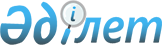 Қазақстан Республикасы Yкiметiнiң 2003 жылғы 4 қыркүйектегi N 901 қаулысына толықтырулар мен өзгерiстер енгiзу туралы
					
			Күшін жойған
			
			
		
					Қазақстан Республикасы Үкіметінің 2005 жылғы 13 сәуірдегі N 346 Қаулысы. Күші жойылды - Қазақстан Республикасы Үкіметінің 2014 жылғы 28 мамырдағы № 563 қаулысымен      Ескерту. Күші жойылды - ҚР Үкіметінің 28.05.2014 № 563 қаулысымен (алғашқы ресми жарияланғанынан кейін күнтізбелік он күн өткен соң қолданысқа енгізіледі).

      Қазақстан Республикасының Үкiметi  ҚАУЛЫ ЕТЕДI: 

      1. "Мемлекеттік күзетілуi тиiс объектілердiң қауіпсiздiгін қамтамасыз етудiң кейбір мәселелерi" туралы Қазақстан Республикасы Үкiметiнің 2003 жылғы 4 қыркүйектегі N 901  қаулысына (Қазақстан Республикасының ПҮКЖ-ы, 2003 ж., N 36, 364-құжат мынадай толықтырулар мен өзгерiстер енгiзiлсiн: 

      1) көрсетiлген қаулымен бекiтілген Мемлекеттік күзетілуi тиiс объектілер белгілеу ережесiнде: 

      7-тармақ мынадай мазмұндағы 7-1) тармақшамен толықтырылсын: 

      "7-1) Қазақстан Даму Банкi" акционерлiк қоғамы;"; 

      2) көрсетiлген қаулымен бекітілген Қазақстан Республикасының мемлекеттік күзетілуi тиiс объектілерiнiң тізбесiнде: 

      "Аса маңызды мемлекеттік объектілер" деген I бөлiм мынадай мазмұндағы 8-бөлiмшемен толықтырылсын:                                                                   "; 

      кестеде: 

      "Aca маңызды мемлекеттік объектілер" деген I бөлiм мынадай мазмұндағы реттiк нөмiрi 8-жолмен толықтырылсын: 

      "8 "Қазақстан Даму Банкі" акционерлік қоғамы"      1 -  -  1"; 

      "Жиыны" деген жолда "1077", "110" деген сандар "1078", "111" деген сандармен ауыстырылсын; 

      "Тізбе бойынша барлығы" деген жолда "1345", "236" деген сандар "1346", "237" деген сандармен ауыстырылсын. 

      2. Осы қаулы қол қойылған күнінен бастап қолданысқа енгiзiледi.        Қазақстан Республикасының 

      Премьер-Министрі 
					© 2012. Қазақстан Республикасы Әділет министрлігінің «Қазақстан Республикасының Заңнама және құқықтық ақпарат институты» ШЖҚ РМК
				"8. "Қазақстан Даму Банкi" акционерлiк қоғамы" "8. "Қазақстан Даму Банкi" акционерлiк қоғамы" "8. "Қазақстан Даму Банкi" акционерлiк қоғамы" "8. "Қазақстан Даму Банкi" акционерлiк қоғамы" "8. "Қазақстан Даму Банкi" акционерлiк қоғамы" Астана қаласы Астана қаласы Астана қаласы Астана қаласы Астана қаласы 1. "Қазақстан Даму Банкi" АҚ, Астана қаласы 1 Барлығы 1 объект Барлығы 1 объект Барлығы 1 объект Барлығы 1 объект Барлығы 1 объект 